            停课不停教 停课不停研—长海物理学科线上教学经验交流“停课不停学”线上教学有序进行了2个月了，“大连名师线上教学+本校教师线上辅导”为主的网络教学稳步推进，新的课堂教学形式，加之每个学生家庭设施保障、终端网速上的差异，在疫情防控的特殊时期，每位一线教师都面临新的困难和挑战。为了进一步搞好“停课不停学”线上新课教学工作，高质量地完成网络直播课的任务，保证网络教学的务实高效，4月14日，大连教育学院初中物理教研员孙晓辉、李岩和王晓明老师对长海县物理教师进行了校本研修的线上培训。首先各校教研组长针对 “线上辅导我是怎么做的？遇到的问题，如何解决。”进行了经验交流。一中吴存军老师：线上教学突破了地域限制，丰富了学生的学习方式丰富了教师的教学方式，促进了教师的"再学习"但缺乏对学生的有效管控，课堂学习氛围不足，教学效果得不到有效保证。二中张颖异老师：结合本校学情落实“以网络学习为辅，各学科采取自主复习为主”的复习策略。三中王曾东老师：根据学生基础情况，选题制作课件。通过播放课件和学生一起做题，在这个过程中，学生有一定的思考时间，有共性的的问题也能同时得到解决。四中李斌老师：提前一天布置本节课的复习内容，第二天上课前批改完，整理作业出现的问题，下午的辅导课利用课件或投屏等方式进行有针对性的辅导。分层次布置作业，难度较大的习题采取录制微课的形式发到群里给有能力的学生进行观看，难度再大的习题利用QQ或微信进行一对一辅导。海洋学校徐建伟老师：教师提前布置作业批改，督促学生提前预习，细读教材，课后习题巩固,教师在线答疑,一对一辅导。大家热情高涨，畅所欲言，分享线上教学的问题和收获。最后市院王晓明老师对疫情期间的网上授课给出合理的建议，并对教师的困惑给出了解决的方法。王老师强调首先网上授课要注意多手段、多途径的对学生进行监管，其次对作业的要求是布置好预设作业时间，让学生在短时间内上交作业防止学生抄袭，再次进一步强调要精讲、精炼。线下多付出，线上要效率。虽然疫情给老师们的教学教研带来诸多的不便，但是长海的老师们没有丝毫放松和懈怠，大家始终情绪高涨，斗志昂扬，信心满怀，在平凡的岗位上，比翼“逆行”的白衣天使们，不负众望、不负重托，圆满完成党和人民交予的教育任务，向全县人民交上一份满意的答卷！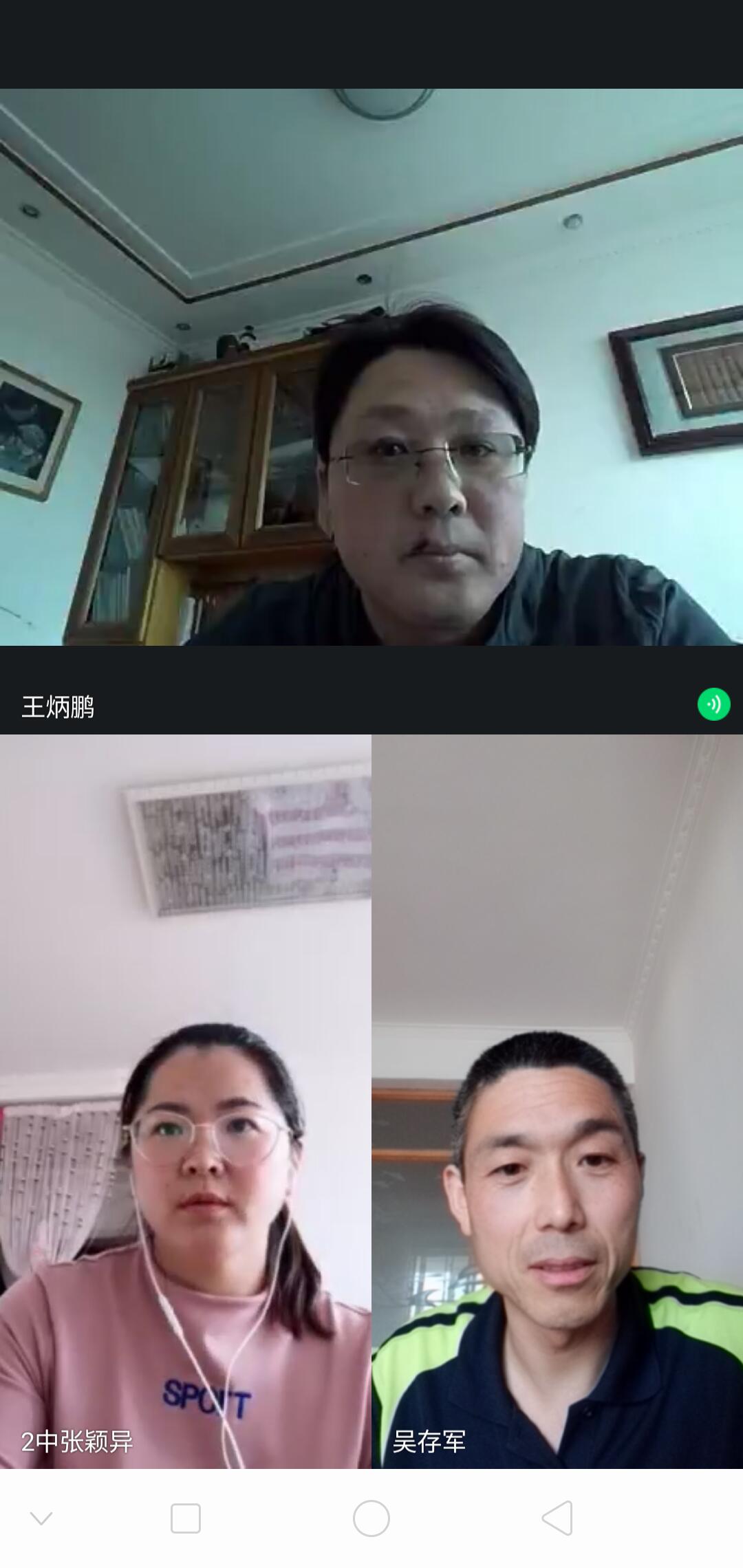 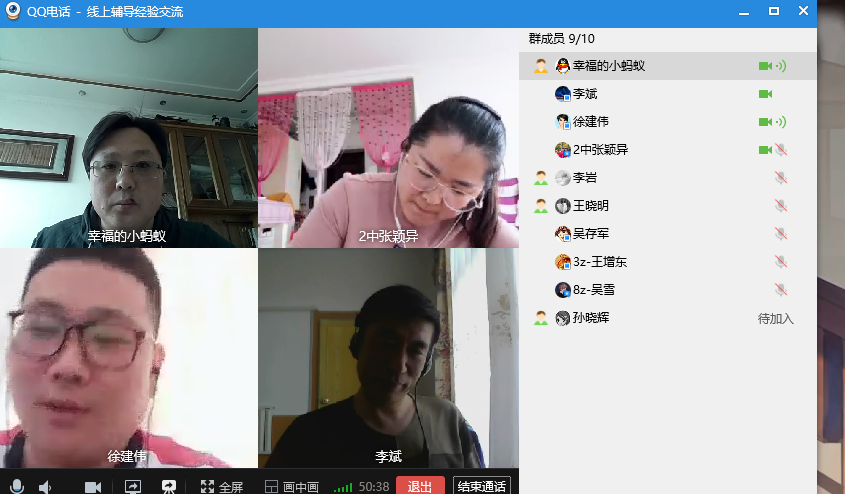 